HUP Pčelinjak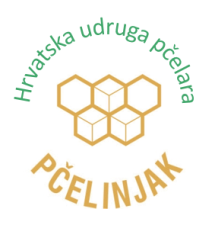 Njegoševa 10/1 , 10000 ZAGREB                                               Mob.:  098/1870-178                                                                  e-mail: predsjednik@pcelinjak.hrOIB: 57314858379Rn: HR 712484008 1135077745  RBAwww.pcelinjak.hr              FINANCIJSKI IZVJEŠTAJ Hup Pčelinjak, 2023S početkom godine na dan 1.siječnja 2023. stanje vlastite imovine bilo 19.025,06 eura, da bi na kraju godine s danom 31.12. 2023. iznosilo25.171,55 eura.PRIHODIPrihodi u izvještajnom razdoblju (2023. godina) iznosili su 69.706,16 eura. Od toga prihodi od članarina i članskih doprinosa iznose 735 eura,prihodi od pružanja usluga iznose 1.830 eura, dok prihodi od donacija iznose 67.141,13 eura.Ukupni prihodi u prethodnom razdoblju (2022. godina) iznosili su 55.708,14 eura.Dioba prihodaPrihodi od donacija:-iz državnog proračuna + 66.831,16 €-od građana i kućanstava + 310,00 €= 67.141,16 €Prihodi od pružanja usluga + 1.830,00 €Članarine + 735,00 €___UKUPNI PRIHODI = 69.706,16 EuraRASHODIUkupni rashodi u izvještajnom razdoblju (2023. godina) iznose 63.508,03 eura, od toga materijalni rashodi iznose 61.634,90 eura, rashodiamortizacije 1.669,95 eura, te financijski rashodi iznose 203,18 eura. Rashodi u prethodnom razdoblju (2022. godina) iznosili 48.211,92eura.Dioba rashodaMaterijalni rashodi:-naknade članovima predstavničkih tijela, izvršna tijela, i sl. 7.108,04 €-naknade volonterima 7.720,61 €-naknade ostalim osobama izvan radnog odnosa 2.089,20 €-rashodi za usluge 14.975,43 €-rashodi za materijal i energiju 28.003,98 €-ostali nespomenuti materijalni rashodi + 1.737,64 €= 61.634,90 €Rashodi amortizacije + 1.669,95 €Financijski rashodi + _203,18 €UKUPNO RASHODI = 63.508,03 EuraFINANCIJSKO STANJE BILANCE (imovina i obveze)31.12.2023.IMOVINAa) Nefinancijska imovinaProizvedena dugotrajna imovina-uredska oprema i oprema za HPS 112 2.840,00 €-prijevozna sredstva + 8.664,92 €= 11.504,92 €Ispravak vrijednosti proizvedene dugotrajne imovine(AMORTIZACIJA za prijevozno sredstvo i uredsku opremu) - 4.280,17 €Ukupno NEFINANCIJSKA IMOVINA = 7.224,75 €b) Financijska imovinaNovac u blagajni i banci (poslovni račun)-novac u blagajni 570,37 €-novac u banci + 17.000,96 €= 17.571,33 €Potraživanja za prihode (potraživanja od kupaca) + 748,96 €Ukupno FINANCIJSKA IMOVINA = 18.320,29 €Ukupna vrijednost IMOVINE (financijske i nefinancijske) iznosi 25.545,04 euraOBVEZEObveze za rashode-materijalni rashodi 368,60 €-ostale obveze + 4,89 €Ukupno OBVEZE = 373,49 €VLASTITI IZVORIUkupna vrijednost VLASTITIH IZVORA proizlazi iz ukupne vrijednosti IMOVINE umanjene za vrijednost OBVEZA.IMOVINA – OBVEZE = 25.545,04 – 373,49 = 25.171,55 euraVlastiti izvori (31.12.2022.) 25.171,55 euraZAKLJUČAK:Udruga Hup Pčelinjak u izvještajnom razdoblju zaključno sa datumom31.12.2023. ostvarila je višak prihoda u iznosu od 25.171,55 eura, što značida se taj iznos prenosi u naredno razdoblje. Imovina udruge sastoji se od financijske imovine koju čine novac poslovnog računa i glavne blagajne, te nefinancijske (dugotrajne) imovinekoju sačinjavaju prijevozno sredstvo (kamion autokošara marke Nissan trade B-kategorija, registracijskih oznaka ZG-6268-ID), uredska oprema (projektor,prijenosno računalo HP G7 255), te oprema pčelarske službe HPS 112 (Hrvatska pčelarska služba 112).Napomena – najmanja vrijednost AMORTIZACIJE po proizvodu iznosi 464,53 eura. Sitni inventar u upotrebi ne uzima se u vrijednost imovine negose otpisuje u bilanci kao potpuna amortizacija. Ukupna vrijednost Sitnog inventara u 2023 godini iznosila je 195,30 eura.Ukupan broj zaposlenih u udruzi iznosi 0 radnika i ukupno 13volontera.Izvještaj podnio:Luka Ivanov - Kostanjevečki - tajnik Hup Pčelinjakožujak, 2024.